Comité Intergubernamental sobre Propiedad Intelectual y Recursos Genéticos, Conocimientos Tradicionales y FolcloreTrigésima tercera sesiónGinebra, 27 de febrero a 3 de marzo de 2017PROYECTO DE PROGRAMA DE LA TRIGÉSIMA TERCERA SESIÓNpreparado por la SecretaríaConforme a la obligación del Comité Intergubernamental sobre Propiedad Intelectual y Recursos Genéticos, Conocimientos Tradicionales y Folclore (“el Comité”) de poner a disposición una propuesta de programa de trabajo, el presente documento contiene el programa propuesto para la trigésima tercera sesión del Comité.  El presente programa es puramente indicativo, y el presidente y los miembros del Comité determinarán la organización definitiva de la labor del Comité con arreglo a su Reglamento.[Fin del documento]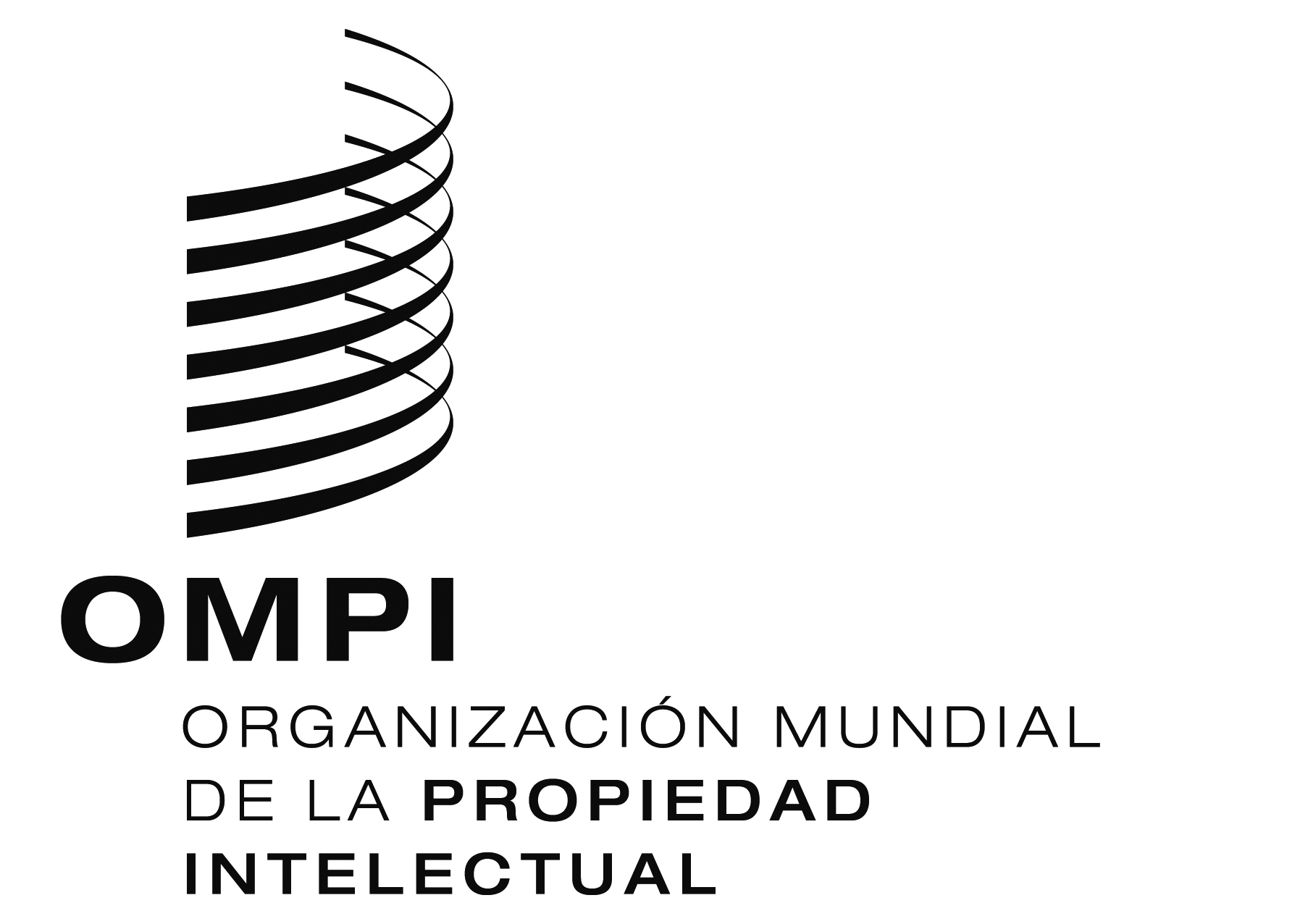 SWIPO/GRTKF/IC/33/INF/3 Rev.WIPO/GRTKF/IC/33/INF/3 Rev.WIPO/GRTKF/IC/33/INF/3 Rev. ORIGINAL:  INGLÉS ORIGINAL:  INGLÉS ORIGINAL:  INGLÉSFECHA:  21 DE fEbrERO DE 2017FECHA:  21 DE fEbrERO DE 2017FECHA:  21 DE fEbrERO DE 2017Domingo 26 de febrero de 2017A partir de las 14:00Foro de consulta de las comunidades indígenas, constituido por representantes de organizaciones en representación de comunidades indígenas.  No se trata de una sesión formal del Comité ni de una reunión oficial de la OMPI, pero cuenta con el apoyo del Comité y la asistencia práctica de la Secretaría.Lunes 27 de febrero de 201710:00 – 13:00Punto 1:	Apertura de la sesiónPunto 2:	Aprobación del orden del díaWIPO/GRTKF/IC/33/1 Prov. 2WIPO/GRTKF/IC/33/INF/2 Rev.WIPO/GRTKF/IC/33/INF/3 Rev.Punto 3:	Aprobación del informe de la trigésima segunda sesión WIPO/GRTKF/IC/32/11 Prov. 2Punto 4:	Acreditación de determinadas organizacionesWIPO/GRTKF/IC/33/2Punto 5:	Participación de las comunidades indígenas y localesFondo de Contribuciones VoluntariasWIPO/GRTKF/IC/33/3WIPO/GRTKF/IC/33/INF/4WIPO/GRTKF/IC/33/INF/6Mesa redonda de comunidades indígenas y localesNo constituye formalmente una parte de la sesión del Comité, pero se dejará constancia de la misma en el informe de la sesión
WIPO/GRTKF/IC/33/INF/5Punto 6:	Expresiones culturales tradicionalesWIPO/GRTKF/IC/33/4WIPO/GRTKF/IC/33/5WIPO/GRTKF/IC/33/6WIPO/GRTKF/IC/33/INF/7WIPO/GRTKF/IC/33/INF/8WIPO/GRTKF/IC/33/INF/915:00 – 18:00Punto 6:	Expresiones culturales tradicionales (continuación)Martes 28 de febrero de 201710:00 – 13:0015:00 – 18:00Punto 6:	Expresiones culturales tradicionales (continuación)Punto 6:	Expresiones culturales tradicionales (continuación)Miércoles 1 de marzo de 201710:00 – 13:0015:00 – 18:00Punto 6:	Expresiones culturales tradicionales (continuación)Punto 6:	Expresiones culturales tradicionales (continuación)Jueves 2 de marzo de 201710:00 – 13:0015:00 – 18:00Punto 6:	Expresiones culturales tradicionales (continuación)Punto 6:	Expresiones culturales tradicionales (continuación)Viernes 3 de marzo de 201710:00 – 13:0015:00 – 18:00Punto 6:	Expresiones culturales tradicionales (continuación)Punto 7:	Otras cuestionesPunto 8:	Clausura de la sesión